1. MotivateWhat kinds of things could cause you to change your mind about something?you learned new information about the issueyou experienced something that shifted your perspectiveyou realized a flaw or weakness in your previous opinionfriends (or enemies) persuaded you to a different point of viewa change in your emotions caused you to reconsider your thoughtsyour values changed as you grew older and more maturethe circumstances of your life changed … location, job, financial loss or gainrealization that you were mistakenexternal factors – current events, catastrophic weather, pandemic, economic changes2. TransitionMaybe a change in your values has to do with a spiritual experience.Living for Christ changes the way we think.3. Bible Study3.1 A Renewed MindListen for an appeal.Romans 11:33 (NIV) Oh, the depth of the riches of the wisdom and knowledge of God! How unsearchable his judgments, and his paths beyond tracing out! … [36]For from him and through him and to him are all things. To him be the glory forever! Amen. [12:1] Therefore, I urge you, brothers, in view of God's mercy, to offer your bodies as living sacrifices, holy and pleasing to God--this is your spiritual act of worship. [2] Do not conform any longer to the pattern of this world, but be transformed by the renewing of your mind. Then you will be able to test and approve what God's will is--his good, pleasing and perfect will. The word therefore is a transition word … what follows is based on what has just been said.   What do we learn about God prior to the “therefore”?the depth of His richesHe is wise, all knowing. His judgments are unsearchablewe cannot always follow what He is doing, His pathsfor Him, through Him, to Him are all thingsBased on the reality of who God is and what He is like, what are we urged to do?offer your bodies as living sacrificesdo this as a spiritual act of worshipdon’t conform to the pattern of the world (don’t let the world squeeze you into its mold)be transformedallow your mind to be renewedSacrifices in Jewish worship were slain animals.  Consider how this sheds meaning on giving your body as a living sacrifice.The owner was surrendering the value of the animalKilling it guaranteed a 100% surrender of the animal to GodGod wants 100% of what we are, who we are to belong to HimWe surrender ownership and control of our lives to Him … as if we were deadWhat makes offering our bodies as living sacrifices an act of worship?surrender yourself to Godallow God to be in charge of your lifeyou declare God worthy of being in controlyou trust Him to guide and shape your life in a way that pleases HimWhat would be the effect of a transformed way of thinking? Paul says your mind would be renewedyou mind is now focused on Christyou daily, moment by moment seek to know what He wants of youyou focus on His commands, His strengthening powerGod’s indwelling Holy Spirit brings these thoughts and directions to your mind and your decision making processWhat are the patterns of the world that tempt us to conform?what types of entertainment we are urged to enjoythe material goods advertisements tell us we must havethe attitudes towards how to dressthe priorities of church in our scheduleour languagefocus on advancing oneself over all othersSurround by non-Christian worldview, how then can a Christian renew his or her mind?make a choice whose voice, which influence you will heedlisten to, heed God’s words as found in Scripturebe sensitive to God’s Spirit speaking to you, giving direction as you …choose entertainment act as a steward of the resources God has given youpractice making good choicestalk to God, ask Him to shape and mold your thoughtsHow would these things help us discern the will of God?we are not focusing on secondary issueswe would be focusing on what God wantsnot on what we want or the world says we should want3.2 Thinking about OurselvesListen for how to think about yourself.Romans 12:3-5 (NIV)  For by the grace given me I say to every one of you: Do not think of yourself more highly than you ought, but rather think of yourself with sober judgment, in accordance with the measure of faith God has given you. 4  Just as each of us has one body with many members, and these members do not all have the same function, 5  so in Christ we who are many form one body, and each member belongs to all the others.What two-pronged challenge did he offer about the way believers are to think? don’t think of yourself mor highly than you oughtthink of yourself with sober judgmentbe honest with yourselfyou are not to think less of yourself, but think of yourself lessWhy was a believer not to think of himself more highly than he ought to think? we are all sinnersonly by God’s mercy (He didn’t give us judgement we deserve) and grace (He gives us blessings we don’t deserve) are we of any worth at allanything good about us is because God has accomplished itHow does the analogy of the human body help us better understand how the church should work? we realize that different parts of our body depend on each otherfeet depend on eyes to see where to walkhands depend on feet to get them to the right object blood depends on heart, all the body depends on the bloodAnd all the people within a congregation 
(and even believers from elsewhere) have much to contribute to each otherAgree or disagree – “It’s more important to have an eye than an ear.” The point is, that both are equally important … Paul is saying no one believer is more important than the other … all are equally important. In God’s economy, the little old ladies who pray are just as important as the Billy Graham who preaches to millions3.3 Our Attitude toward OthersListen for how to work with others.Romans 12:9-13 (NIV)   Love must be sincere. Hate what is evil; cling to what is good. 10  Be devoted to one another in brotherly love. Honor one another above yourselves. 11  Never be lacking in zeal, but keep your spiritual fervor, serving the Lord. 12  Be joyful in hope, patient in affliction, faithful in prayer. 13  Share with God's people who are in need. Practice hospitality.What are some ways Paul identified for how love will manifest itself in relationship to others?  sincerity honor others above yourselvesserve the Lord with zeal, with fervorjoyful in hopepatient in afflictionfaith in prayershare with those in needpractice hospitalityWhat can we do to learn to hate evil? focus on Godbe aware of the contrast to worldly attitudes and actionssimilar to studying real currency so as to immediately see the contrast to counterfeitHow can one hate evil yet not hate the evildoer? know, remember that God loves the personrealize that it is what they do and say that is evilrespond to what they do with kindness … return evil with goodHow can a Christian learn to love others as God loves them?allow God to love them through youif God is in control of your life, He will change your attitudesdon’t rehearse in your mind all the bad things that person doesremembering how much God loves your and how little you deserve it – God’s gracefill your mind with God’s TruthPaul advises the Romans to be patient in affliction and to be faithful in prayer. How do you understand the relationship between patience in affliction and prayerfulness? How can prayer help us navigate challenging times?as you talk to God,  you should tell Him how you feel, confess your fears, frustrationsask God for patiencetell God you are trusting Him to take care of the problemthank Him that you know He is in control and will deal with issues in His time, in His wayApplication 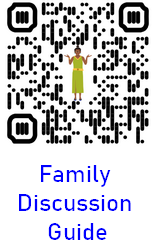 Recognize. Assess your self-image. Evaluate whether your view of yourself is consistent with how God sees you. If you identify spiritual pride, be quick to confess it and root it out wherever it can be found.Read. Spend some time working on the transforming of your mind. We know that this is God’s work, but God uses means. Consider reading a book such as The Mind of Christ by T. W. Hunt.Replicate. Connect with a Christian friend to share what you have learned. Set an appointment this week and encourage that friend to share principles from this session with another person the following week. 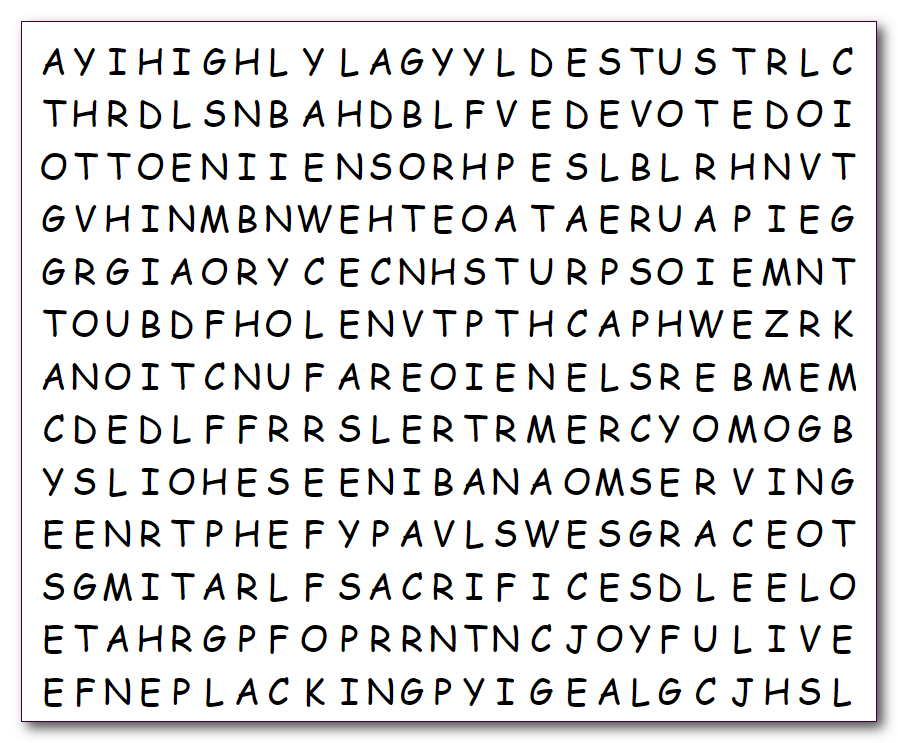 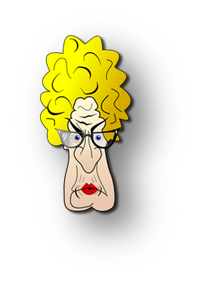 AgreeDisagreeyou need the eye to see things, hearing is secondaryyou could learn to read lipsyou could still driveyou miss a lot around youlots of jobs you couldn’t doyou don’t get to enjoy music, either listening or making it